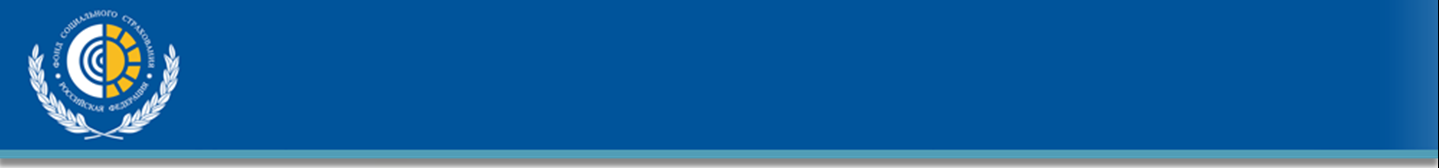 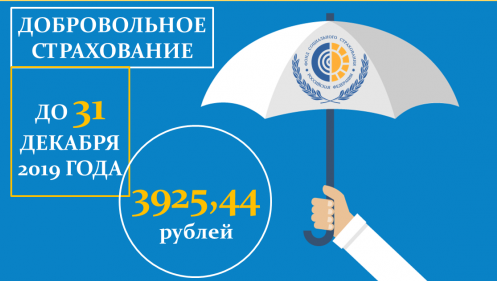 ОБ УПЛАТЕ СТРАХОВЫХ ВЗНОСОВ ЛИЦАМИ, ДОБРОВОЛЬНО ВСТУПИВШИМИ В ПРАВООТНОШЕНИЯ ПО ОБЯЗАТЕЛЬНОМУ СОЦИАЛЬНОМУ СТРАХОВАНИЮ  Согласно статьи 4.5 Федерального закона №255-ФЗ лица, добровольно вступившие в правоотношения по обязательному социальному страхованию на случай временной нетрудоспособности и в связи с материнством, уплачивают страховые взносы в Фонд социального страхования Российской Федерации, исходя из стоимости страхового года не позднее 31 декабря текущего года. Лица, добровольно вступившие в правоотношения по обязательному социальному страхованию на случай временной нетрудоспособности и в связи с материнством, приобретают право на получение страхового обеспечения при условии уплаты ими страховых взносов, за календарный год, предшествующий календарному году, в котором наступил страховой случай. Таким образом, для приобретения права на получение пособий в 2022 году, необходимо уплатить до 31 декабря 2021 года – 5 787,10руб. Это можно сделать как единовременно, так и по частям удобным для Вас способом: наличными через банк или в безналичном порядке с расчетного счета. Реквизиты для уплатыПолучатель: ОТДЕЛЕНИЕ КЕМЕРОВО БАНКА РОССИИ//УФК по Кемеровской области - Кузбассу г. Кемерово (л/с 04394039440)ИНН 4207009857КПП 420501001Номер счета банка получателя средств -  40102810745370000032Номер счета получателя средств - 03100643000000013900БИК 013207212ОКТМО (указывается код в зависимости от места регистрации страхователя)КБК 393 1 17 06020 07 6000 180Обращаем внимание: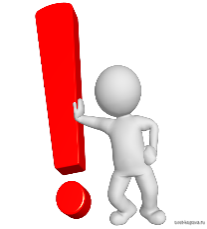 в случае неуплаты (неполной уплаты) страховых взносов до 31.12.2021 право на получение страхового обеспечения по обязательному социальному страхованию на случай временной нетрудоспособности и в связи с материнством в 2022 году утрачивается.В случае возникновения вопросов информацию можно получить по телефону:  3-29-97, 3-35-74    или по электронной почте su.polozhentseva@ro42.fss.ru, где в теме письма указать «Добровольное страхование»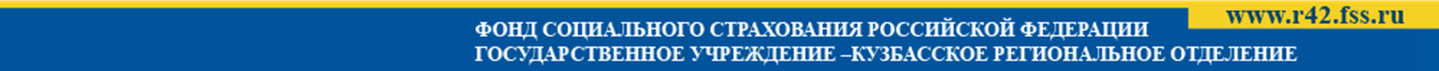 